DRH/SECRÉTAIRE DIRECTION/FORMULAIRE/Réclamation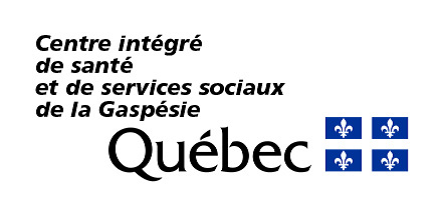 RÉCLAMATIONDate de la réclamation : _____________________________________Nom de l’employé : ________________________________________ No de l’employé : ___________________________Sommaire de la réclamation :________________________________________________________________________________________________________________________________________________________________________________________________________________________________________________________________________________________________________________________________________________________________________________________________________________________________________________________________________________________________________________________________________________		_________________________________Signature de l’employé                                                                                                  	Date :c. c. SyndicatÀ l’usage des ressources humaines :Commentaires du responsable  de l’appel :__________________________________________________________________________________________________________________________________________________________________________________________________________________________________________________________________________________________________________________________________________________________________________________________________________________________________________________________________________________________________________Recommandations :Non payable	 Payable          	      selon les modalités____________________________________________________________________________________________________________________________________________________________________________________________________Service concerné : ____________________________________          Postes du budget affecté :Compte spécial     (   )Service concerné  (   )Autres remarques :_________________________________________________________________________________________________________________________________________________________________________________________________________________________________________________________________________________________________________________________________________	__________________________Responsable de l’appel	DateReçue par : __________________________	Date : ___________________________________